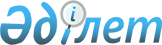 Алға аудандық мәслихатының 2017 жылғы 27 желтоқсандағы № 140 "2018-2020 жылдарға арналған Алға қаласының бюджетін бекіту туралы" шешіміне өзгерістер енгізу туралыАқтөбе облысы Алға аудандық мәслихатының 2018 жылғы 10 желтоқсандағы № 207 шешімі. Ақтөбе облысы Әділет департаментінің Алға аудандық Әділет басқармасында 2018 жылғы 13 желтоқсанда № 3-3-190 болып тіркелді
      Қазақстан Республикасының 2008 жылғы 4 желтоқсандағы Бюджеттік кодексінің 9-1 бабының 2 тармағына және 106, 109-1 баптарына, Қазақстан Республикасының 2001 жылғы 23 қаңтардағы "Қазақстан Республикасындағы жергілікті мемлекеттік басқару және өзін-өзі басқару туралы" Заңының 6 бабына сәйкес, Алға аудандық мәслихаты ШЕШІМ ҚАБЫЛДАДЫ:
      1. Алға аудандық мәслихатының 2017 жылғы 27 желтоқсандағы № 140 "2018-2020 жылдарға арналған Алға қаласының бюджетін бекіту туралы" (нормативтік құқықтық актілерді мемлекеттік тіркеу тізілімінде № 5877 тіркелген, Қазақстан Республикасының нормативтік құқықтық актілерінің электрондық түрдегі эталондық бақылау банкінде 2018 жылғы 1 ақпанда жарияланған) шешіміне келесідей өзгерістер енгізілсін:
      1 тармақта:
      1) тармақшасында:
      кірістер
      "397 262,6" сандары "393 031,6" сандарымен ауыстырылсын;
      оның ішінде:
      салықтық түсімдер
      "62 574" сандары "61 173,8" сандарымен ауыстырылсын;
      салықтық емес түсімдер
      "4 200,6" сандары "5 600,8" сандарымен ауыстырылсын;
      трансферттер түсімі
      "330 488" сандары "326 257" сандарымен ауыстырылсын;
      2) тармақшасында:
      шығындар
      "397 262,6" сандары "393 031,6" сандарымен ауыстырылсын.
      2. Көрсетілген шешімдегі 1 қосымша осы шешімнің қосымшасына сәйкес жаңа редакцияда жазылсын.
      3. "Алға аудандық мәслихатының аппараты" мемлекеттік мекемесі заңнамада белгіленген тәртіппен:
      1) осы шешімді Алға аудандық Әділет басқармасында мемлекеттік тіркеуді;
      2) осы шешімді Қазақстан Республикасы нормативтік құқықтық актілерінің Эталондық бақылау банкіне ресми жариялауға жіберуді;
      3) осы шешімді Алға аудандық мәслихатының интернет – ресурсында орналастыруды қамтамасыз етсін.
      4. Осы шешім 2018 жылғы 1 қаңтардан бастап қолданысқа енгізіледі. 2018 жылға арналған Алға қаласының бюджеті
					© 2012. Қазақстан Республикасы Әділет министрлігінің «Қазақстан Республикасының Заңнама және құқықтық ақпарат институты» ШЖҚ РМК
				
      Аудандық мәслихат 
сессиясының төрағасы 

К. Ксупов

      Аудандық мәслихат 
хатшысы 

Б. Жұмабаев
Алға аудандық мәслихатының 2018 жылғы 10 желтоқсандағы № 207 шешіміне қосымшаАлға аудандық мәслихатының 2017 жылғы 27 желтоқсандағы № 140 шешіміне 1 қосымша
Санаты
Санаты
Санаты
Санаты
Сомасы 
(мың теңге)
Сыныбы
Сыныбы
Сыныбы
Сомасы 
(мың теңге)
Кіші сыныбы
Кіші сыныбы
Сомасы 
(мың теңге)
Атауы
Сомасы 
(мың теңге)
1
2
3
4
5
I. Кірістер
393031,6
1
Салықтық түсімдер
61173,8
01
Табыс салығы
29630
2
Жеке табыс салығы
29630
04
Меншікке салынатын салықтар
31519,8
1
Мүлікке салынатын салықтар
1548
3
Жер салығы
3172,8
4
Көлік құралдарына салынатын салық
26799
05
Тауарларға, жұмыстарға және қызметтерге салынатын ішкі салықтар
24
4
Кәсіпкерлік және кәсіби қызметті жүргізгені үшін алынатын алымдар
24
2
Салықтық емес түсімдер
5600,8
01
Мемлекеттік меншіктен түсетін кірістер
1400
5
Мемлекет меншігіндегі мүлікті жалға беруден түсетін кірістер
1400
06
Басқа да салықтық емес түсімдер
4200,8
1
Басқа да салықтық емес түсімдер
4200,8
4
Трансферттердің түсімдері
326257
02
Мемлекеттік басқарудың жоғары тұрған органдарынан түсетін трансферттер
326257
3
Аудандардың (облыстық маңызы бар қаланың) бюджетінен трансферттер
326257
Функционалдық топ
Функционалдық топ
Функционалдық топ
Функционалдық топ
Функционалдық топ
Сомасы 
(мың теңге)
Функционалдық кіші топ
Функционалдық кіші топ
Функционалдық кіші топ
Функционалдық кіші топ
Сомасы 
(мың теңге)
Бюджеттік бағдарламалардың әкімшісі
Бюджеттік бағдарламалардың әкімшісі
Бюджеттік бағдарламалардың әкімшісі
Сомасы 
(мың теңге)
Бағдарлама
Бағдарлама
Сомасы 
(мың теңге)
Атауы
Сомасы 
(мың теңге)
1
2
3
4
5
6
II.Шығындар
393031,6
01
Жалпы сипаттағы мемлекеттік қызметтер
109689
1
Мемлекеттiк басқарудың жалпы функцияларын орындайтын өкiлдi, атқарушы және басқа органдар
109689
124
Аудандық маңызы бар қала, ауыл, кент, ауылдық округ әкімінің аппараты
109689
001
Аудандық маңызы бар қала, ауыл, кент, ауылдық округ әкімінің қызметін қамтамасыз ету жөніндегі қызметтер
31522
022
Мемлекеттік органның күрделі шығыстары
2435
032
Ведомстволық бағыныстағы мемлекеттік мекемелер мен ұйымдардың күрделі шығыстары
75732
04
Білім беру
142942
1
Мектепке дейінгі тәрбие және оқыту
142942
124
Аудандық маңызы бар қала, ауыл, кент, ауылдық округ әкімінің аппараты
142942
004
Мектепке дейінгі тәрбиелеу және оқыту және мектепке дейінгі тәрбиелеу және оқыту ұйымдарында медициналық қызмет көрсетуді ұйымдастыру
142942
07
Тұрғын үй-коммуналдық шаруашылық
57339,6
3
Елді - мекендерді көркейту 
57339,6
124
Аудандық маңызы бар қала, ауыл, кент, ауылдық округ әкімінің аппараты
57339,6
008
Елді мекендердегі көшелерді жарықтандыру
26550
009
Елді мекендердің санитариясын қамтамасыз ету
600
011
Елді мекендерді абаттандыру мен көгалдандыру
30189,6
12
Көлік және коммуникация
83061
1
Автомобиль көлігі
83061
124
Аудандық маңызы бар қала, ауыл, кент, ауылдық округ әкімінің аппараты
83061
013
Аудандық маңызы бар қалаларда, ауылдарда, кенттерде, ауылдық округтерде автомобиль жолдарының жұмыс істеуін қамтамасыз ету
7861
045
Аудандық маңызы бар қалаларда, ауылдарда, кенттерде, ауылдық округтерде автомобиль жолдарын күрделі және орташа жөндеу
75200
III. Таза бюджеттік кредиттеу
0
IV. Қаржы активтерімен операциялар бойынша сальдо
0
Қаржы активтерін сатып алу
0
V. Бюджет тапшылығы (профициті)
0
VI. Бюджет тапшылығын қаржыландыру (профицитін пайдалану)
0
Қарыздар түсімі
0
Мемлекеттік ішкі қарыздар
0
Қарыз алу келісім - шарттары
0
Қарыздарды өтеу
0
Қарыздарды өтеу
0
Бюджет қаражатының пайдаланылатын қалдықтары
0
Бюджет қаражатының бос қалдықтары
0